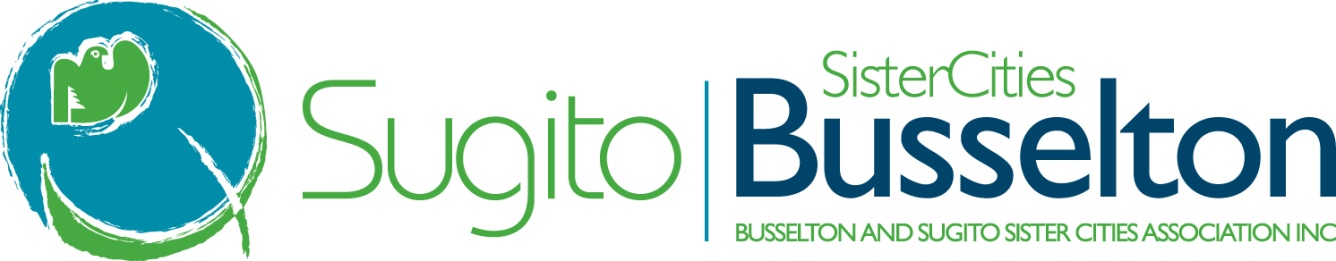 2019 Student Exchange Programme Student/Parent Meeting 26.00pm Mon 29th July		YCAB ForeshorePlease ensure you sign the attendance sheet before sitting down.AGENDAApologies :  Pauline Vukelic. Karen JohnsonAll students please sign the photo frames as you come in.Visit by Sugito Staff & StudentsStudents – 7 Students Staff	 - 2 Japanese staff (both male).Dates		arrive Perth Saturday 3rd August 5.15AM (will be picked up by bus and arrive in BSN approx. 9am)Pick up  Approx 9.00   am at  Community Resource Centre (between library and fire station).   I will message everyone (messenger)  when the bus is an hour away.  Depart BSN Sunday 11th approx 6.15pm from YCAB, ForeshoreProgramme -:Monday, Wednesday and Friday  students will go to school Tuesday and Thursday  - Local activity days when students are taken to a number of local attractions organised by BASSCA. Entry fees and meals for Sugito students paid for by BASSCA. Busselton students’ expenses are deducted from the $200 activity day payment. Local students need to get permission from their school to participate in the excursions.  Place visited are Tue - BSN Sea rescue and CCC,  Thursday- Next Level Monkey Biz and Wonky Windmill farm, (feeding the animals and picking fruit) The OathThis outlines the commitment and behaviour  we expect from participating students who will be living in someone else’s home within another culture. Please print out and bring 2 unsigned Oaths of Understanding to this meeting. Local JP Ray Gannaway will be in attendance and lead students in the Swearing of the Oath and signing.  Both copies will be signed – one for BASSCA and one for you to keep.  If there is a serious misdemeanour while participating in the exchange the student will be withdrawn. If this happens in Japan the student will be sent home, at your cost.Facebook Group. Peta has created a group called Sugito 2019. (with a picture of Sugipyon)See her tonight about joining itTue 8th. After Sea Rescue students got to CCC. Possibility of a BBQ at the beach (Midday) Can any parent help? Group Activity on weekend evening (Bonfire?)Farewell Party – Food and helpers to set up / pack up. (4-6 pm Sunday)Thankyou to Leanne and Amy who answered the call for help at the library activities during the holidays. On Sat Sept 7th is the Festival of Japan in Bunbury at the Art Centre (10am-4pm)   There are a number of Japanese themed stalls including food stalls / activities / demonstrations and BASSCA has a static stall where we have information and a couple of art activities for children. Would anyone be available to help for a few hours during the day?HostingThere will be a risk management document given to you on Sat 4th and this will include emergency numbers (including Japanese speaking locals). Apps on Phone/ tablets can be useful for translation but don’t rely on them.  A lot of the fun is using body language/ laughter to communicate.Be yourselves!  The Sugito students are coming to live with an Australian family, to experience daily life.  You may make some small concessions from time to time (eg rice with some mealsWhat to expect re cultural differences. (Look up You Tube clips)Slurping is acceptable and means you are enjoying meal. Bath time –you need to explain to your student how to take a western shower / bath.  They tend to get very anxious about this.When Japanese are talking about themselves they point to their nose.  To beckon come here they have their fingers pointed downward, not upward like us.Japanese do not like to say no – they might say it is difficult or look undecided – this often means no.The hosting family  (In Sugito and Busselton) meets the everyday costs for their guest.  The common costs (eg bus hire) are met by BASSCA, and if a Busselton student joins the local day trips, this cost is taken from the activity payment.The Farewell Party  - Parents provide Finger food to share for a late afternoon tea. Please bring drinks etc for your family including your host student.  Bus will leave from FP at 6.15DVD and Photos (ML)I will make a DVD of the trip for the farewell party and to send home with students.  We will take photos on the activity days but would like photos from you.  Include photos of school and at home – either email them to me or send on the phone.  0429700551. Ideal if photos are sent to me each day - please don’t leave it until the end. Can be sent to me up till midday on Sunday 11th.Documents to ComeIn relation to August visitProgramme of activities during the visit by Sugito students and staff Contact List with details of all host families and staffRisk Management document with flowchart and phone numbers in case of emergency or difficultiesIn relation to travel to JapanContact details whilst in SugitoTravel to SugitoDates/CostsStudents will need to meet at 9 pm Thurs (21/9) at airport. They will need to be picked up from airport Wed  Oct 5th  at 5.30 amOther CostsTravel Insurance. Approx $114 (Comprehensive) There is also cheaper basic insurance. You need to get your own travel ins. and provide BASSCA with a policy number (Flights are booked through Naturaliste Travel. If you buy your insurance with Naturalist Travel they will provide us with the number.) You are free to get Insurance wherever you want but logisticaly it is easier if most people get it through Naturalist TravelGifts (keep them small)Spending money – $350suggestedGet money changed into Yen before leaving (do not rely on doing it at the airport) – change into small denominations if possiblePaymentsActivities to Work OnPreparing a scrapbook of family photos/details (may be hard copy or on your tablet, etc)Read/discuss the homestay booklet and it’s implications for youEnsure you have replied to Tonia for Welcome Party.Uniforms for Travel  documentsUniforms and travel documents will be presented at the COB meeting on Wed 18th Sept at 4pm. Please wear school uniform. BusesArrangement for Sugito students to travel to/from school on local buses should have been made by now.Q&ANext and Subsequent MeetingsSunday 22nd September – Cultural lunch for students and family at a place YCABThere are 3 meetings for students scheduled for Term 3 (with an extra one if needed in the last week of Term), on a Monday from after school to 5.15pm.  These will be held at BSHS. Please check website for dates.There will be a meeting for parents and students after their return from Sugito.  Mon 21st October.Please note that these meeting dates and times are subject to change!  You will be given as much notice as possible of any changes so close attention to e-mails will be vital.  The website will always be up to date – so keep your eye on it!Singapore Airlines (est $1311)Flight SQ 216Depart Perth 	      1.10 am  (Fri 27th Sept)Arr Singapore          6.35 amFlight SQ 012Dep Singapore        9.25 amArrive Narita	       5.30 pm  (Fri 27th Sept)Flight SQ 633Depart Haneda        5.05 pm (Tue Oct 8th)Arr Singapore           23.05 pmFlight SQ 225Dep Singapore         12.05 amArrive Perth	       5.15 am  (Wed Oct 9th)ItemAmountDue DateMethods of PaymentOn-line transfer:Bank			Bendigo BankAccount Name	BASSCABSB			633 000Account #		155910466Reference		Student’s 				SurnameNB: Please note that the reference entry is critical to knowing who has made the payment.It will also be extremely helpful if you e-mail ML after any payment, indicating it has been made.On-line transfer:Bank			Bendigo BankAccount Name	BASSCABSB			633 000Account #		155910466Reference		Student’s 				SurnameNB: Please note that the reference entry is critical to knowing who has made the payment.It will also be extremely helpful if you e-mail ML after any payment, indicating it has been made.Pay direct to Naturaliste Travel or other provider. Provide policy number to Mary-Lee if not through Nat TravelDisneylandAUD$65.00 (to be confirmed)Take cash (Yen) to SugitoHand to Sugito staff